 : Complète les phrases à l’aide des mots convenables. : Complète les phrases à l’aide des mots convenables.Une fois par an, la lionne met au monde quatre ou cinq petits. Les lionceaux restent avec leurs parents qui les protègent et les éduquent. Devenus adultes, les lionceaux mâles sont chassés par leurs parents. Ils doivent conquérir un nouveau territoire, les combats rituels entre mâles sont fréquents.Une fois par an, la lionne met au monde quatre ou cinq petits. Les lionceaux restent avec leurs parents qui les protègent et les éduquent. Devenus adultes, les lionceaux mâles sont chassés par leurs parents. Ils doivent conquérir un nouveau territoire, les combats rituels entre mâles sont fréquents.1.   Les lions et les lionnes vivent en …………………………dans la ………………………….1.   Les lions et les lionnes vivent en …………………………dans la ………………………….2.   Les lionnes mettent au monde en moyenne ……………………….…………………….… petits et les lionceaux ressemblent à leurs ………………………………………..2.   Les lionnes mettent au monde en moyenne ……………………….…………………….… petits et les lionceaux ressemblent à leurs ………………………………………..3. .     Les lionnes s’………………………………… de leurs petits.          Les lionceaux ………………………………….. car ils sont protégés par leurs …………………………………..  3. .     Les lionnes s’………………………………… de leurs petits.          Les lionceaux ………………………………….. car ils sont protégés par leurs …………………………………..  4.   Une devenus …………………………………, les lionceaux sont …………………………… par leurs parents.    Ils doivent ……………………………….. des nouveaux …………………………………..4.   Une devenus …………………………………, les lionceaux sont …………………………… par leurs parents.    Ils doivent ……………………………….. des nouveaux …………………………………..5.        La stratégie de peuplement utilisée par les lions est :………………….……………………………………………………….., …………………….……………………………………………….. et ………….……………………………………………………………………………………………….5.        La stratégie de peuplement utilisée par les lions est :………………….……………………………………………………….., …………………….……………………………………………….. et ………….………………………………………………………………………………………………. : Décrire la stratégie de peuplement utilisée par le moustique à partir des informations du . : Décrire la stratégie de peuplement utilisée par le moustique à partir des informations du .Le moustique est un insecte très abondant dans les endroits ombragés et frais. Le mâle se nourrit de . La femelle pique les animaux, provoquant des démangeaisons et des maladies comme le paludisme. La femelle pond des centaines d’œufs à la surface des mares et des flaques d’eau, et les abandonne. À l’ des œufs, les  nagent dans l’eau, respirent à la surface et se nourrissent de  microscopiques. Pour devenir adulte, les larves subissent des  et changement de milieu de vie.Le moustique est un insecte très abondant dans les endroits ombragés et frais. Le mâle se nourrit de . La femelle pique les animaux, provoquant des démangeaisons et des maladies comme le paludisme. La femelle pond des centaines d’œufs à la surface des mares et des flaques d’eau, et les abandonne. À l’ des œufs, les  nagent dans l’eau, respirent à la surface et se nourrissent de  microscopiques. Pour devenir adulte, les larves subissent des  et changement de milieu de vie..             1. :        ..………………………………………………………………………………………………………………………2. :          .……….……………………………………………………………………………………………………………3. :          ………………………………………………………………………………………………………………………..                                ……………………………………………………………………………………………………………………………………….4. :          ………………………………………………………………………………………………………………………………………….                                                                                                                             ……………………………………………………………………….…………………………………………………………    5. :                ……………………………………………………………………………………………………………………………….                                                                                                                                                                   …………………………………………………….…………………………………………………………………..             1. :        ..………………………………………………………………………………………………………………………2. :          .……….……………………………………………………………………………………………………………3. :          ………………………………………………………………………………………………………………………..                                ……………………………………………………………………………………………………………………………………….4. :          ………………………………………………………………………………………………………………………………………….                                                                                                                             ……………………………………………………………………….…………………………………………………………    5. :                ……………………………………………………………………………………………………………………………….                                                                                                                                                                   …………………………………………………….………………………………………………………………….      .        .          1. Le moustique est un insecte vivant dans ………………………………….. et ……………………………………….     2. Le mâle se nourrit de …………………………….., tandis que la femelle tire le ……………………….. en piquant       les ……………………………………….. 3. La femelle pond des centaines d’……………………………… à la surface des ………………………………… et  des    ………………………………………4.  À l’éclosion, les œufs donnent des ……………… se nourrissant de………....……..………………………………………5.  Après quelques temps les ……………………………….subissent des …………………………………..et deviennent      …………………………………………        1. Le moustique est un insecte vivant dans ………………………………….. et ……………………………………….     2. Le mâle se nourrit de …………………………….., tandis que la femelle tire le ……………………….. en piquant       les ……………………………………….. 3. La femelle pond des centaines d’……………………………… à la surface des ………………………………… et  des    ………………………………………4.  À l’éclosion, les œufs donnent des ……………… se nourrissant de………....……..………………………………………5.  Après quelques temps les ……………………………….subissent des …………………………………..et deviennent      …………………………………………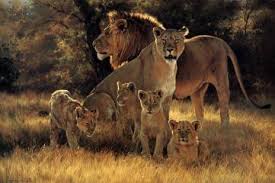 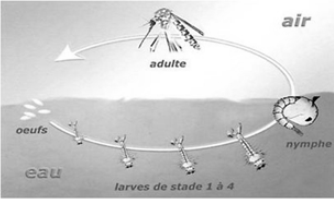 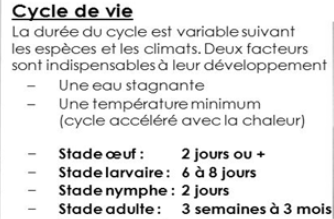 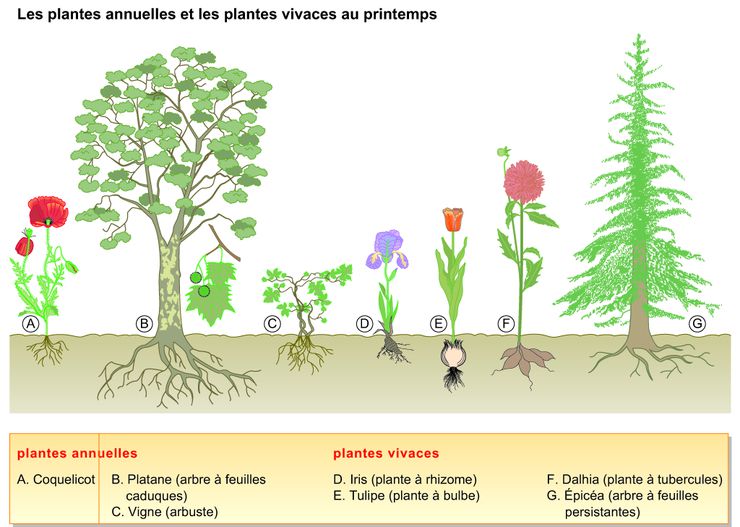 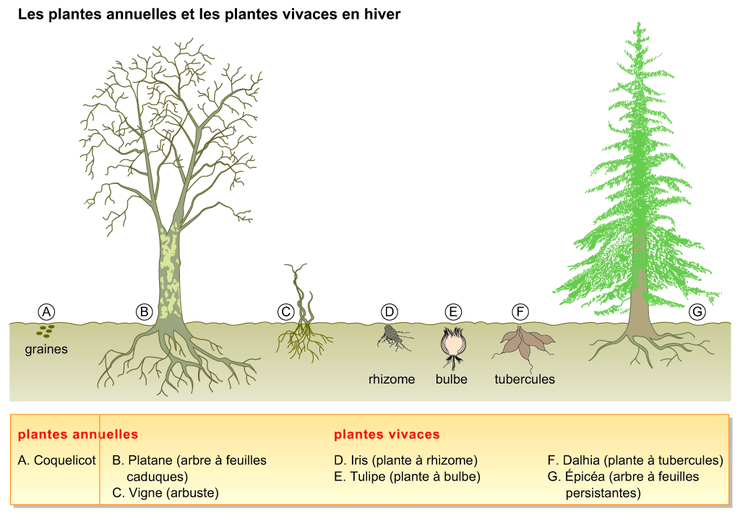 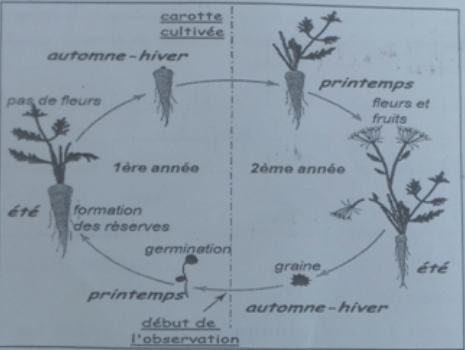  :       Identifier un organisme unicellulaire et un organisme pluricellulaire. :       Identifier un organisme unicellulaire et un organisme pluricellulaire... : répondre à partir de ses connaissances : répondre à partir de ses connaissancesComplète les phrases à l’aide des mots proposés.Complète les phrases à l’aide des mots proposés.1.               À l’arrivée de la saison sèche, les ……………………….…………………………………. se dégradent. Les variations de …………………………………………………………. et d’…………….…………………………………. provoquent des modifications du ……………………………………… du milieu.1.               À l’arrivée de la saison sèche, les ……………………….…………………………………. se dégradent. Les variations de …………………………………………………………. et d’…………….…………………………………. provoquent des modifications du ……………………………………… du milieu.2.   Les plantes survivent grâce à certains organes : ……………………………….…, …………………………………….et ………………………………….qui contiennent des …………………………………………..2.   Les plantes survivent grâce à certains organes : ……………………………….…, …………………………………….et ………………………………….qui contiennent des …………………………………………..3.   Les arbres à feuilles …………………………………… perdent leur feuillage, alors que les arbres à feuilles ………………………………….. ne changent pas d’aspect.3.   Les arbres à feuilles …………………………………… perdent leur feuillage, alors que les arbres à feuilles ………………………………….. ne changent pas d’aspect.4.  Les animaux aussi s’adaptent lorsque les conditions se dégradent : certains se déplacent : c’est …………………………………………., d’autres restent sur place : ils …………………………………………………ou ……………………………………………………….4.  Les animaux aussi s’adaptent lorsque les conditions se dégradent : certains se déplacent : c’est …………………………………………., d’autres restent sur place : ils …………………………………………………ou ………………………………………………………. : Déterminer sous quelles formes  passe la  à partir des informations du  et des connaissances. : Déterminer sous quelles formes  passe la  à partir des informations du  et des connaissances.La carotte change d’aspect au cours des différentes saisons. Dans le climat tempéré, les mauvaises saisons correspondent à l’automne et à l’hiver et la bonne saison, dure du printemps à l’été.La carotte change d’aspect au cours des différentes saisons. Dans le climat tempéré, les mauvaises saisons correspondent à l’automne et à l’hiver et la bonne saison, dure du printemps à l’été.1.            Quels sont les organes de la plantes observables en été?       a.   À la première année : ……………………………………………………………………………………………………………………b.  À la deuxième année :………………………………………………………………………………………………………………….1.            Quels sont les organes de la plantes observables en été?       a.   À la première année : ……………………………………………………………………………………………………………………b.  À la deuxième année :………………………………………………………………………………………………………………….2.            Quels sont les organes de la plantes observables en automne-hiver?       a. À la première année :………………………………………………………………………………………………………………………b.  À la deuxième année : …………………………………………………………………………………………………………………….2.            Quels sont les organes de la plantes observables en automne-hiver?       a. À la première année :………………………………………………………………………………………………………………………b.  À la deuxième année : …………………………………………………………………………………………………………………….3.            Quels sont les organes de la plantes observables au printemps?       a. À la première année :………………………………………………………………………………………………………………………b.  À la deuxième année : …………………………………………………………………………………………………………………….3.            Quels sont les organes de la plantes observables au printemps?       a. À la première année :………………………………………………………………………………………………………………………b.  À la deuxième année : …………………………………………………………………………………………………………………….4.            Quelle est la différence de la taille de la carotte entre la 1ère et la 2ième année?       …………………………………………………………………………………………………………………………………………………………..…………………………………………………………………………………………………………………………………………………………..…………………………………………………………………………………………………………………………………………………………..4.            Quelle est la différence de la taille de la carotte entre la 1ère et la 2ième année?       …………………………………………………………………………………………………………………………………………………………..…………………………………………………………………………………………………………………………………………………………..…………………………………………………………………………………………………………………………………………………………..5.            Pourquoi la carotte est-elle plus petite à la 2ième année d’été?       …………………………………………………………………………………………………………………………………………………………..…………………………………………………………………………………………………………………………………………………………..5.            Pourquoi la carotte est-elle plus petite à la 2ième année d’été?       …………………………………………………………………………………………………………………………………………………………..…………………………………………………………………………………………………………………………………………………………..6.            Où sont stockées les réserves de la carotte?       …………………………………………………………………………………………………………………………………………………………..6.            Où sont stockées les réserves de la carotte?       …………………………………………………………………………………………………………………………………………………………..7.            Que fait la carotte au printemps?       a. À la première année : ………………………………………………………………………………………………………………………b.  À la deuxième année : …………………………………………………………………………………………………………………….7.            Que fait la carotte au printemps?       a. À la première année : ………………………………………………………………………………………………………………………b.  À la deuxième année : …………………………………………………………………………………………………………………….8.            Quelles sont les caractéristiques climatiques du printemps qui favorisent l’activité du carotte?       …………………………………………………………………………………………………………………………………………………………..    …………………………………………………………………………………………………………………………………………………………..    …………………………………………………………………………………………………………………………………………………………..8.            Quelles sont les caractéristiques climatiques du printemps qui favorisent l’activité du carotte?       …………………………………………………………………………………………………………………………………………………………..    …………………………………………………………………………………………………………………………………………………………..    …………………………………………………………………………………………………………………………………………………………..9.            Comment la carotte passe-t-elle la mauvaise saison?       …………………………………………………………………………………………………………………………………………………………..    …………………………………………………………………………………………………………………………………………………………..    …………………………………………………………………………………………………………………………………………………………..9.            Comment la carotte passe-t-elle la mauvaise saison?       …………………………………………………………………………………………………………………………………………………………..    …………………………………………………………………………………………………………………………………………………………..    ………………………………………………………………………………………………………………………………………………………….... : répondre à partir de ses connaissances : répondre à partir de ses connaissances       1.      Donne la définition des groupes de mots suivants :       1.      Donne la définition des groupes de mots suivants :          a.    ..…………………………………………………………………………………………………………………………….……………………………..………………………………………………………………………………………………………………………………..………………………………………………………………………………………………………………………………………………………………..          a.    ..…………………………………………………………………………………………………………………………….……………………………..………………………………………………………………………………………………………………………………..………………………………………………………………………………………………………………………………………………………………..          b.    …………………………………………………………………………………………………………………………………..………………………………………………………………………………………………………………………………………………………………..………………………………………………………………………………………………………………………………………………………………..          b.    …………………………………………………………………………………………………………………………………..………………………………………………………………………………………………………………………………………………………………..………………………………………………………………………………………………………………………………………………………………..          c.        ……………………………………………………………………………………………………………………………………………………………………………………………………………………………………………………………………………..………………………………………………………………………………………………………………………………………………………………..          c.        ……………………………………………………………………………………………………………………………………………………………………………………………………………………………………………………………………………..………………………………………………………………………………………………………………………………………………………………..          d.             …………………………………………………………………………………………………….………………………………………………………………………………………………………………………………………………………………..………………………………………………………………………………………………………………………………………………………………..          d.             …………………………………………………………………………………………………….………………………………………………………………………………………………………………………………………………………………..……………………………………………………………………………………………………………………………………………………………….. : Déterminer sous quel aspect  passent l’hiver à partir des informations du .  : Déterminer sous quel aspect  passent l’hiver à partir des informations du . A.              ,  du .A.              ,  du .B.    , B.    ,           1.    ..…………………………………………………………………………………………………………………………….……………………………..………………………………………………………………………………………………………………………………..………………………………………………………………………………………………………………………………………………………………..          1.    ..…………………………………………………………………………………………………………………………….……………………………..………………………………………………………………………………………………………………………………..………………………………………………………………………………………………………………………………………………………………..          2.    …………………………………………………………………………………………………………………………………..………………………………………………………………………………………………………………………………………………………………..………………………………………………………………………………………………………………………………………………………………..          2.    …………………………………………………………………………………………………………………………………..………………………………………………………………………………………………………………………………………………………………..………………………………………………………………………………………………………………………………………………………………..          3.      ……………………………………………………………………………………………………………………………………………………………………………………………………………………………………………………………………………..………………………………………………………………………………………………………………………………………………………………..          3.      ……………………………………………………………………………………………………………………………………………………………………………………………………………………………………………………………………………..………………………………………………………………………………………………………………………………………………………………..          4.             …………………………………………………………………………………………………….………………………………………………………………………………………………………………………………………………………………..………………………………………………………………………………………………………………………………………………………………..          4.             …………………………………………………………………………………………………….………………………………………………………………………………………………………………………………………………………………..……………………………………………………………………………………………………………………………………………………………….. est l’ensemble des transformations que subit une larve pour devenir adulte. est l’ensemble des transformations que subit une larve pour devenir adulte. : Décrire les étapes de la métamorphose. : Décrire les étapes de la métamorphose.       1.      Replace dans l’ordre les vidéogrammes suivants.       1.      Replace dans l’ordre les vidéogrammes suivants.a. Cycle du papillona. Cycle du papillonb. Cycle du moustiqueb. Cycle du moustique2.   . :  Déterminer la stratégie mise en place par un animal donné.2.   . :  Déterminer la stratégie mise en place par un animal donné.A.  détermine ceux qui utilisent la stratégie de quantité et ceux qui utilisent la stratégie de qualité.A.  détermine ceux qui utilisent la stratégie de quantité et ceux qui utilisent la stratégie de qualité.B.  détermine ceux qui utilisent la stratégie de  et ceux qui utilisent la stratégie de .B.  détermine ceux qui utilisent la stratégie de  et ceux qui utilisent la stratégie de . :  Déterminer le quotient entier exact et le reste de la division d’un nombre entier naturel par un nombre entier naturel non nul. :  Déterminer le quotient entier exact et le reste de la division d’un nombre entier naturel par un nombre entier naturel non nul. :  Déterminer le quotient entier exact et le reste de la division d’un nombre entier naturel par un nombre entier naturel non nul.Déterminons le  et le  de  de  par .On obtient  comme quotient entier de la division de  par . D’où  Le reste est . :Déterminons le  et le  de division de  par . :Déterminons le  et le  de  de  par . :Déterminons le  et le  de  de  par . :Déterminons le  et le  de  de  par . :      Déterminer le quotient entier par défaut ou par excès et le reste de la division d’un nombre entier naturel par un  nombre entier naturel non nul. :      Déterminer le quotient entier par défaut ou par excès et le reste de la division d’un nombre entier naturel par un  nombre entier naturel non nul. :      Déterminer le quotient entier par défaut ou par excès et le reste de la division d’un nombre entier naturel par un  nombre entier naturel non nul.Déterminons le   par défaut ou par excès et le reste de la  de  par .On obtient  comme quotient entier par défaut de la division de   par .Le reste est  . D’où  .  est le quotient entier par excès.On obtient  comme quotient entier par défaut de la division de   par .Le reste est  . D’où  .  est le quotient entier par excès.On obtient  comme quotient entier par défaut de la division de   par .Le reste est  . D’où  .  est le quotient entier par excès. :Détermine le   par défaut ou par excès et le  de division de  par . :Détermine le   par défaut ou par excès et le  de  de  par . :Déterminons le   par défaut ou par excès et le  de division de  par  . :Déterminons le  par défaut ou par excès et le  de division de   par . :   Déterminer le quotient décimal exact et le reste de la division d’un nombre entier naturel par un  nombre entier naturel non nul. :   Déterminer le quotient décimal exact et le reste de la division d’un nombre entier naturel par un  nombre entier naturel non nul. :   Déterminer le quotient décimal exact et le reste de la division d’un nombre entier naturel par un  nombre entier naturel non nul.Déterminons le   et le reste de la  de  par .On obtient  comme quotient décimal de la division de   par .Le reste est  . D’où  On obtient  comme quotient décimal de la division de   par .Le reste est  . D’où  On obtient  comme quotient décimal de la division de   par .Le reste est  . D’où   :Déterminons le   et le  de  de  par . :Déterminons le  et le  de  de  par  . :Déterminons le et le  de  de  par . :Déterminons le  par défaut ou par excès et le  de  de   par . :  Déterminer le quotient approché au dixième près ou au centième près et le reste de la division d’un nombre entier naturel par un  nombre entier naturel non nul. :  Déterminer le quotient approché au dixième près ou au centième près et le reste de la division d’un nombre entier naturel par un  nombre entier naturel non nul. :  Déterminer le quotient approché au dixième près ou au centième près et le reste de la division d’un nombre entier naturel par un  nombre entier naturel non nul.Déterminons le  et le reste de  de par .On obtient  comme quotient approché au dixième près de la division de  par .Le reste est . D’où  On obtient  comme quotient approché au dixième près de la division de  par .Le reste est . D’où  On obtient  comme quotient approché au dixième près de la division de  par .Le reste est . D’où   :Déterminons le approché au dixième près et le  de  de  par . :Déterminons le approché au dixième près et le  de  de  par . :Déterminons le approché au centième près et le  de  de  par . :Déterminons le  approché au centième près et le  de  de  par . : Répondre à partir de ses connaissances : Répondre à partir de ses connaissancesA.   1.  La surface libre d’un liquide immobile est ………………………………………….. et ………………………………………..2.  Dans un tube étroit, la surface libre est …………………………………………3.  Les …………………………………….. coulent, leur forme ……………….………………………… : ils prennent la forme .du …………………………………..qui les contient.4.  L’eau plus huile forme un mélange ……………………………………………………………………………………………………..5.  Les liquides ne peuvent être …………………………………. avec les doigts.B.   1.  Tout solide a une forme …………………………………………………..2.  Une cuillère en acier et une règle en fer sont des solides ………………………………..………………………..……., …………….………………………………….….et difficilement …………….………………………………………3.  Un cube de sucre  est un solide ……………………………………………………………4. .L’or est le métal le plus …………………………………………………et le mercure est le seul métal à l’état ……………………………………………….5.  Les solides peuvent facilement être …………………………………. avec les doigts.A.   1.  La surface libre d’un liquide immobile est ………………………………………….. et ………………………………………..2.  Dans un tube étroit, la surface libre est …………………………………………3.  Les …………………………………….. coulent, leur forme ……………….………………………… : ils prennent la forme .du …………………………………..qui les contient.4.  L’eau plus huile forme un mélange ……………………………………………………………………………………………………..5.  Les liquides ne peuvent être …………………………………. avec les doigts.B.   1.  Tout solide a une forme …………………………………………………..2.  Une cuillère en acier et une règle en fer sont des solides ………………………………..………………………..……., …………….………………………………….….et difficilement …………….………………………………………3.  Un cube de sucre  est un solide ……………………………………………………………4. .L’or est le métal le plus …………………………………………………et le mercure est le seul métal à l’état ……………………………………………….5.  Les solides peuvent facilement être …………………………………. avec les doigts. : Déterminer par calcul le volume d’un liquide ou d’un solide..A.        : Déterminer par calcul le volume d’un liquide ou d’un solide..A.         B.    B.   : Déterminer par calcul le volume d’un liquide et d’un solide ayant une forme simple et régulière. : Déterminer par calcul le volume d’un liquide et d’un solide ayant une forme simple et régulière. : On dispose d’un récipient cylindrique de rayon  et la hauteur . On note  le volume du récipient. . :On dispose un récipient cylindrique de rayon  et la hauteur . On le remplit d’eau jusqu’à . On donne .a. Calcule le volume du récipient.b. Calcule de l’eau contenue dans récipient.c. Calcule le volume de l’espace libre dans le récipient. :On dispose un entonnoir conique de rayon   et la hauteur .On le remplit d’eau jusqu’à  .On donne   et .a.  Calcule le volume du récipient.b.   Calcule de l’eau contenue dans récipient.c.  Calcule le volume de l’espace libre dans le récipient. :On dispose un récipient sphérique de rayon  .On le remplit d’eau jusqu’à atteindre un volume de .On donne  et .a.  Calcule le volume du récipient.b.    Calcule le volume de l’espace libre dans le récipient. : On dispose d’un récipient cylindrique de rayon  et la hauteur . On note  le volume du récipient. . :On dispose un récipient cylindrique de rayon  et la hauteur . On le remplit d’eau jusqu’à . On donne .a. Calcule le volume du récipient.b. Calcule de l’eau contenue dans récipient.c. Calcule le volume de l’espace libre dans le récipient. :On dispose un entonnoir conique de rayon   et la hauteur .On le remplit d’eau jusqu’à  .On donne   et .a.  Calcule le volume du récipient.b.   Calcule de l’eau contenue dans récipient.c.  Calcule le volume de l’espace libre dans le récipient. :On dispose un récipient sphérique de rayon  .On le remplit d’eau jusqu’à atteindre un volume de .On donne  et .a.  Calcule le volume du récipient.b.    Calcule le volume de l’espace libre dans le récipient.